Załącznik nr 1Do zarządzenia nr 6  /2020 z dnia   9.03. 2020 PROCEDURA„Postępowanie w przypadku podejrzenia lub stwierdzenia zachorowania na koronawirusa (SARS-CoV-2)”Podstawa prawna:Rozporządzenie Ministra Zdrowia z dnia 27 lutego 2020 r. w sprawie zakażenia koronawirusem SARS-CoV-2Ustawa z dnia 5 grudnia 2008 r. o zapobieganiu oraz zwalczaniu zakażeń i chorób zakaźnych u ludzi (Dz. U. z 2019 r. poz. 1239 i 1495 oraz z 2020 r. poz. 284 i 322)Ustawa dotycząca szczególnych rozwiązań związanych z rozprzestrzenianiem się koronawirusa  z 02.03.2020rI.Cel proceduryZapobieganie rozprzestrzenieniu się koronawirusa (SARS-CoV-2) w placówce przedszkolnej oraz określenie obowiązków i zadań personelu przedszkola w sytuacji wystąpienia zachorowania lub jego podejrzenia.Zakres procedury:Procedura dotyczy sprawowania nadzoru nad dziećmi oraz rozprzestrzenieniu się koronawirusa (SARS-CoV-2) na terenie przedszkola.II. Uczestnicy postępowania –zakres odpowiedzialności:Dyrektor:powiadamia telefonicznie rodziców dziecka, które jest chore na koronawirusa lub występuje podejrzenie zachorowania;powiadamia odpowiednie organy o podejrzeniu lub zachorowaniu;Rodzice (opiekunowie prawni):podejmują wszelkie decyzje związane z leczeniem dziecka;aktualizują numery telefonów, dzięki którym przedszkole może skontaktować się z rodzicami/opiekunami prawnymi dziecka;nie przyprowadzają do przedszkola dzieci chorych;niezwłocznie informują dyrektora o kontakcie z osobami chorymi lub podejrzanymi o zachorowanie na koronawirusa bądź o przebywaniu w miejscach występowania wirusa (SARS-CoV-2)Nauczyciele:informują dyrektora przedszkola oraz rodziców dziecka o podejrzeniu zachorowania lub zachorowaniu,są zobowiązani do przeprowadzenia zajęć dotyczących choroby i jej zapobiegania,są zobowiązani do przestrzegania zasad bezpieczeństwa i higieny oraz dopilnowania w tym zakresie dzieci.niezwłocznie informują dyrektora o kontakcie z osobami chorymi lub podejrzanymi o zachorowanie na koronawirusa bądź o przebywaniu w miejscach występowania wirusa (SARS-CoV-2)Personel administracyjno – obsługowy:przestrzega zasad higieny i bezpieczeństwa w przedszkolu, dba o bezwzględną czystość w pomieszczeniach przedszkola;niezwłocznie informują dyrektora o kontakcie z osobami chorymi lub podejrzanymi o zachorowanie na koronawirusa bądź o przebywaniu w miejscach występowania wirusa (SARS-CoV-2)III. Postępowanie w przypadku podejrzenia lub stwierdzenia zachorowania na koronawirusa (SARS-CoV-2)Pacjent manifestujący objawy powinien być hospitalizowany w oddziale zakaźnym (obserwacyjno-zakaźnym) z zapewnieniem warunków izolacji oddechowej i ścisłego reżimu sanitarnego.Dla mieszkańców gminy Nadarzyn najbliższe oddziały szpitali zakaźnych to:- Dzieci - Warszawa ul. Zwirki i Wigury 63A tel.: 22 3179164- Dorośli - Warszawa ul. Wolska 37 tel.: 223355332Każdą informację o stwierdzonym przypadku, podejrzanym o zakażenie SARS-
2019-nCoV dyrektor w trybie natychmiastowym zgłasza do właściwego, ze względu na miejsce podejrzenia, Państwowego Powiatowego Inspektora Sanitarnego lub innego organu Państwowej Inspekcji Sanitarnej.Dla mieszkańców gminy Nadarzyn:Stacja Sanitarno -Epidemiologiczna w Pruszkowie tel.: 22 759 88 583.    W przypadku, gdy dziecko lub pracownik placówki został skierowany do szpitala z podejrzeniem koronawirusa, dyrektor tej placówki w porozumieniu z właściwym państwowym inspektorem sanitarnym może podjąć decyzję o zamknięciu instytucji na jeden dzień w celu przeprowadzenia dekontaminacji pomieszczeń i przedmiotów.       4. Rodzicowi dziecka do 8 roku życia, w przypadku nieprzewidzianego zamknięcia   przedszkola należy się zasiłek opiekuńczyIV.   Podstawowe  środki ochronne przeciwko koronawirusowi Koronawirus jest wirusem osłoniętym cienką warstwą tłuszczową dlatego jest wrażliwy na wszystkie detergenty, w tym mydło, preparaty do dezynfekcji oraz promienie UV. Oznacza to, że łatwo go inaktywować prostymi środkami czystości. Wirus przenosi się:bezpośrednio, drogą kropelkową – zawierające wirusa drobne kropelki powstające 
w trakcie kaszlu, kichania, mówienia mogą być bezpośrednią przyczyna zakażenia. Odległość 1- od osoby, z którą prowadzimy rozmowę, traktowana jest jako bezpieczna pod warunkiem, że osoba ta nie kaszle i nie kicha w naszym kierunku (strumień wydzieliny oddechowej pod ciśnieniem),pośrednio, poprzez skażone wydzieliną oddechową (podczas kichania czy kaszlu) przedmioty i powierzchnie. Wirus nie ma zdolności przetrwania poza organizmem człowieka, ulega dezaktywacji po kilku- kilkunastu godzinach. Nie istnieje szczepionka ani skuteczne leczenie przeciwko koronawirusowi. Dlatego należy pamiętać o przestrzeganiu podstawowych zasad zapobiegawczych, które istotnie wpłyną na ograniczenie ryzyka zakażenia:Często myć ręce – instrukcja jak poprawnie myć ręce znajduje się poniżejNależy pamiętać o częstym myciu rąk wodą z mydłem, a jeśli nie ma takiej możliwości dezynfekować je płynami/żelami na bazie alkoholu (min. 60 %).Mycie rąk ww. metodami zabija wirusa, jeśli znajduje się on na rękach.Wirus ma zdolność do krótkotrwałego przebywania na powierzchniach i przedmiotach jeśli skażone zostały wydzieliną oddechową (w trakcie kaszlu, czy kichania) osób chorych. Istnieje ryzyko przeniesienia wirusa z zanieczyszczonych powierzchni na rękach np. dotykając twarzy lub pocierając oczy. Dlatego częste mycie rąk zmniejsza ryzyko zakażenia.Stosować zasady ochrony podczas kichania i kaszluPodczas kaszlu i kichania należy zakryć usta i nos zgiętym łokciem lub chusteczką – jak najszybciej wyrzuć chusteczkę do zamkniętego kosza i umyć ręce używając mydła i wody lub zdezynfekować je środkami na bazie alkoholu (min. 60 %). Zakrycie ust i nosa podczas kaszlu i kichania zapobiega rozprzestrzenianiu się zarazków, w tym wirusów. Jeśli nie przestrzega się tej zasady można łatwo zanieczyścić przedmioty, powierzchnie lub dotykane, np. przy powitaniu, osoby.Zachować bezpieczną odległość Należy zachować co najmniej  odległości z osobą, która kaszle, kicha i ma gorączkę.
Gdy ktoś z chorobą układu oddechowego, taką jak 2019-nCoV, kaszle lub kicha, wydala pod ciśnieniem małe kropelki zawierające wirusa. Jeśli jest się zbyt blisko, można wdychać wirusa.Unikać dotykania oczu, nosa i ustDłonie dotykają wielu powierzchni, które mogą być zanieczyszczone wirusem. Dotknięcie oczu, nosa lub ust zanieczyszczonymi rękami, może spowodować przeniesienie się wirusa z powierzchni na siebie.Będąc chorym, mając: gorączkę, kaszel, trudności w oddychaniu po powrocie z krajów gdzie szerzy się koronawirus, jeśli nie upłynęło 14 dni od powrotu – NIE należy przychodzić do przedszkolaWAŻNE!Działa infolinia Narodowego Funduszu Zdrowia 800 190 590, gdzie można uzyskać informacje dotyczące postępowania w sytuacji podejrzenia zakażenia nowym koronawirusem  Chroń siebie i innych przed zarażeniem!!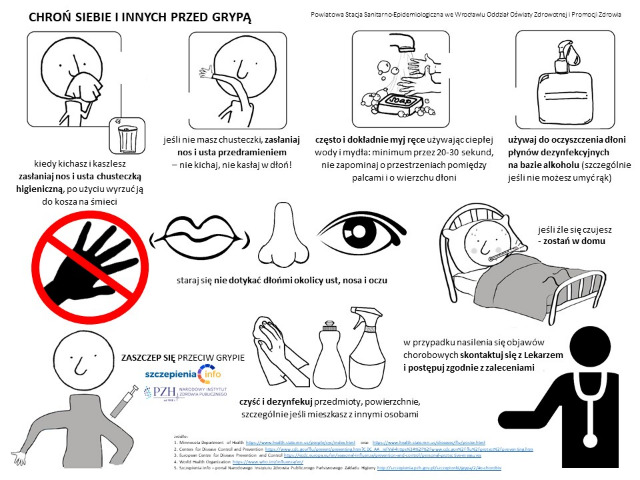 